ИСКОВОЕ ЗАЯВЛЕНИЕо возмещении вреда здоровью     «___»_________ ____ г. произошло повреждение моего здоровья в результате _________ (указать, каким образом, в результате какого происшествия было повреждено здоровье истца), в результате чего _________ (указать, какие последствия для истца имело происшествие, как конкретно причинен вред здоровью).     Повреждение моего здоровья явилось результатом действий ответчика, который _________ (указать, какие действия ответчика повлекли причинение вреда здоровью истца, в чем заключается причинная связь между действиями ответчика и причиненным вредом здоровью). Наличие причинной связи между действиями ответчика и причиненным вредом подтверждается _________ (указать, какие документы, какими органами и должностными лицами были составлены в результате происшествия, реквизиты этих документов, что они подтверждают).    В результате происшествия мной утрачена профессиональная трудоспособность в размере ____ % в период с «___»_________ ____ г. по «___»_________ ____ г., что подтверждается _________ (указать реквизиты документов, подтверждающих утрату профессиональной трудоспособности).    До произошедшего случая мой средний заработок за двенадцать месяцев работы составлял _______ руб., что подтверждается _________ (указать справку о заработной плате за двенадцать месяцев, предшествующих происшествию и расчет среднего заработка). Размер утраченного мною заработка, в соответствии со статьей 1086 Гражданского кодекса РФ, составляет _______ руб., расчет утраченного заработка прилагается.    Кроме утраченного заработка ответчик должен возместить мне дополнительно понесенные расходы _________ (перечислить дополнительно понесенные расходы, связанные с возмещением вреда здоровью, их наименование, стоимость, нуждаемость в них истца, невозможность бесплатного получения, расчет размера требований).     В результате действий ответчика мне причинены физические и нравственные страдания _________ (подробно перечислить все нравственные и физические страдания, которые испытал истец в результате происшествия). Моральный вред, причиненный действиями ответчика, я оцениваю в сумме _______ руб., поскольку _________ (обосновать сумму компенсации морального вреда).     На основании изложенного, руководствуясь статьями 1084-1086 Гражданского кодекса РФ, статьями 131-132Гражданского процессуального кодекса РФ,Прошу:Взыскать с _________ (ФИО ответчика) в мою пользу в счет возмещения вреда здоровью утраченный заработок в размере _______ руб.Взыскать с  _________ (ФИО ответчика) в мою пользу в счет возмещения вреда здоровью дополнительно понесенные расходы в размере _______ руб.Взыскать с _________ (ФИО ответчика) в мою пользу компенсацию морального вреда в сумме _______ руб.Перечень прилагаемых к заявлению документов (копии по числу лиц, участвующих в деле):Копия искового заявленияДокументы, подтверждающие факт происшествияДокументы, подтверждающие факт причинения вреда здоровью потерпевшегоДокументы, подтверждающие степень утраты профессиональной трудоспособностиСправка о размере заработка за 12 месяцев до происшествияРасчет среднего заработка за 12 месяцев до происшествияРасчет утраченного заработка в результате происшествияДокументы, подтверждающие дополнительные расходы, их стоимостьДокумент, подтверждающий нуждаемость в дополнительных расходах на восстановление здоровья и невозможность получить их бесплатноРасчет дополнительных расходов по возмещению вреда здоровьюДоказательства, подтверждающие лечение в медицинском учрежденииДоказательства, подтверждающие степень нравственных и физических страданийДата подачи заявления «___»_________ ____ г.                   Подпись истца _______Скачать образец: 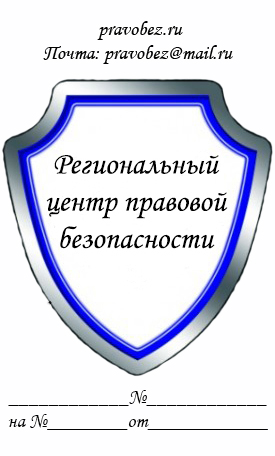 В ___________________________
(наименование суда)
Истец: _______________________
(ФИО полностью, адрес)
Ответчик: _____________________
(ФИО полностью, адрес)
Цена иска: ____________________
(вся сумма из требований)